نموذج سيرة ذاتية عربي انجليزي جاهز وورد 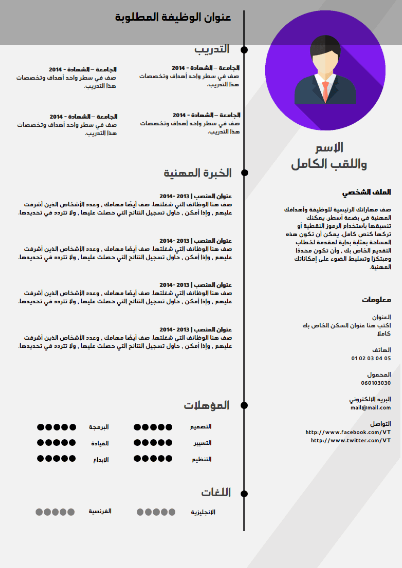 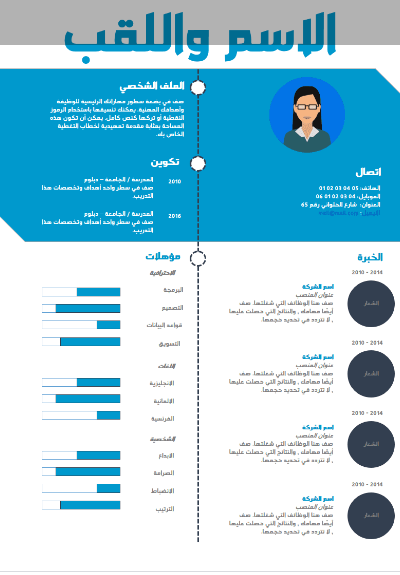 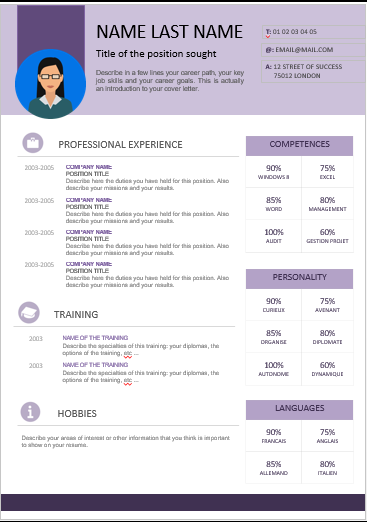 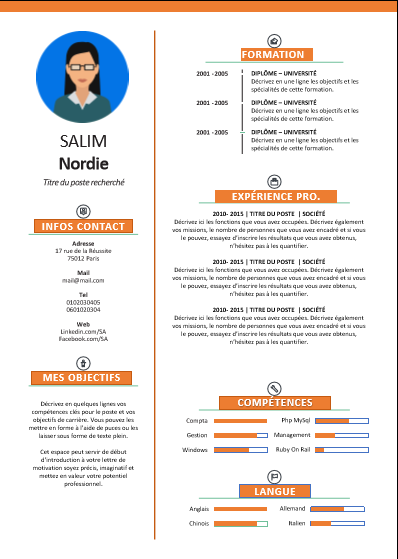 